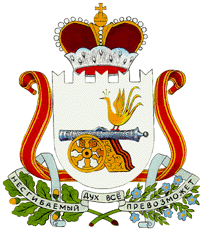 АДМИНИСТРАЦИЯЗАБОРЬЕВСКОГО СЕЛЬСКОГО ПОСЕЛЕНИЯДЕМИДОВСКОГО РАЙОНА СМОЛЕНСКОЙ ОБЛАСТИПОСТАНОВЛЕНИЕот 15.05.2017 года №26Рассмотрев сертификат о выделении единовременной денежной выплаты на строительство или приобретение жилого помещения Серия ЕВ №004660 от 17 апреля 2017 года, на основании статьи 56 п.4 Жилищного кодекса Российской Федерации, Федерального закона №188 от 29.12.2004 года, Администрация Заборьевского сельского поселения Демидовского района Смоленской областиПостановляет:Снять с учета в качестве нуждающегося в улучшении жилищных условий, участника ВОВ, Титкова Петра Семеновича, проживающего на территории муниципального образования Заборьевского сельского поселения Демидовского района Смоленской области.Глава муниципального образованияЗаборьевского сельского поселенияДемидовского района Смоленской области                           Е.В. ХотченковаО снятии с учета в качестве нуждающегося в улучшении жилищных условий, инвалида ВОВ, Титкова Петра Семеновича